Художественно-эстетическое развитие детей подготовительной группы.Рисование. Тема «ПДД».Подгоовила воспитатель 1 квалификационной категории Лосева И.В.Предложите ребенку расскрасить рассараски по ПДД. Для этого вам понадобятся цветные карандаши или фломастеры. Можно включить ребенку какю нибудь веселую музыку. Пусть ребенок выберет понравившуюся раскраскцу. По окончании работы обсудите с ребенком, то что изображено на рисунке. Желаю Вам творческих успехов!	Во аремя выполнения ребенком задания следите за осанкой ребенка и за тем как орн держит карандаш!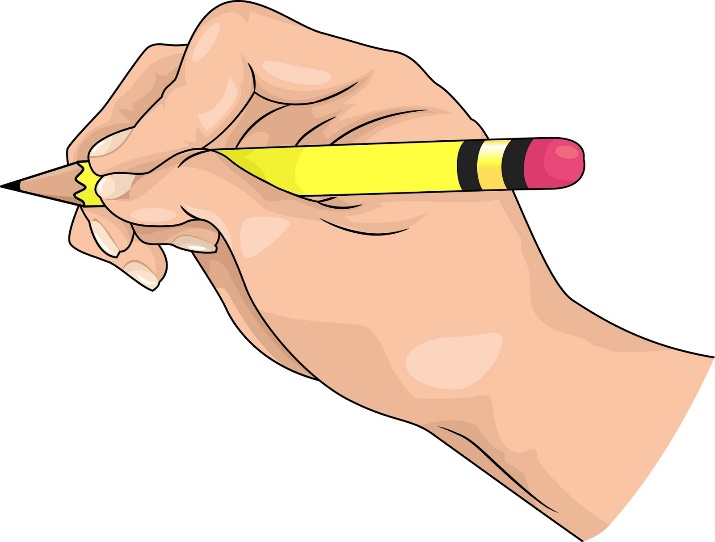 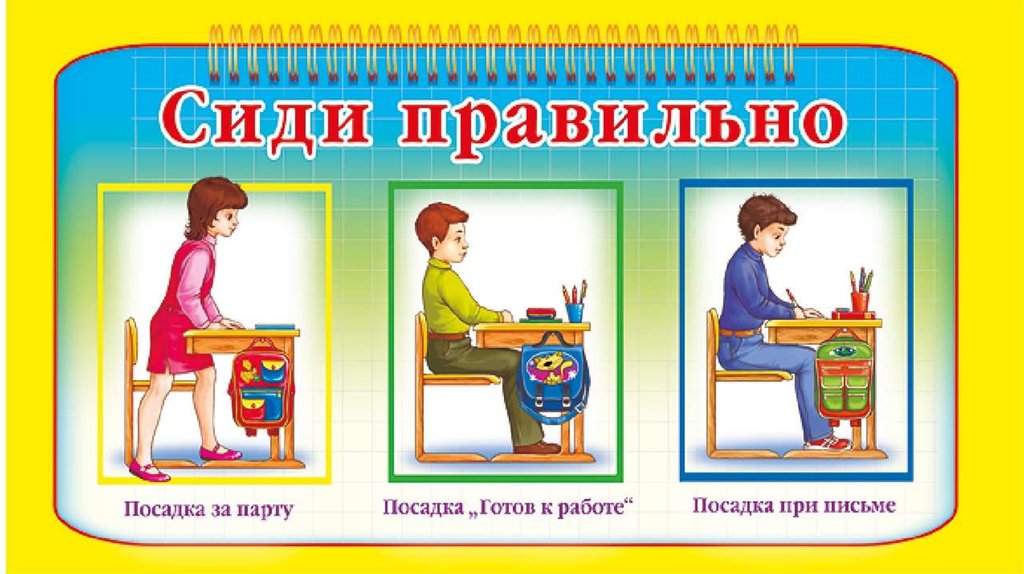 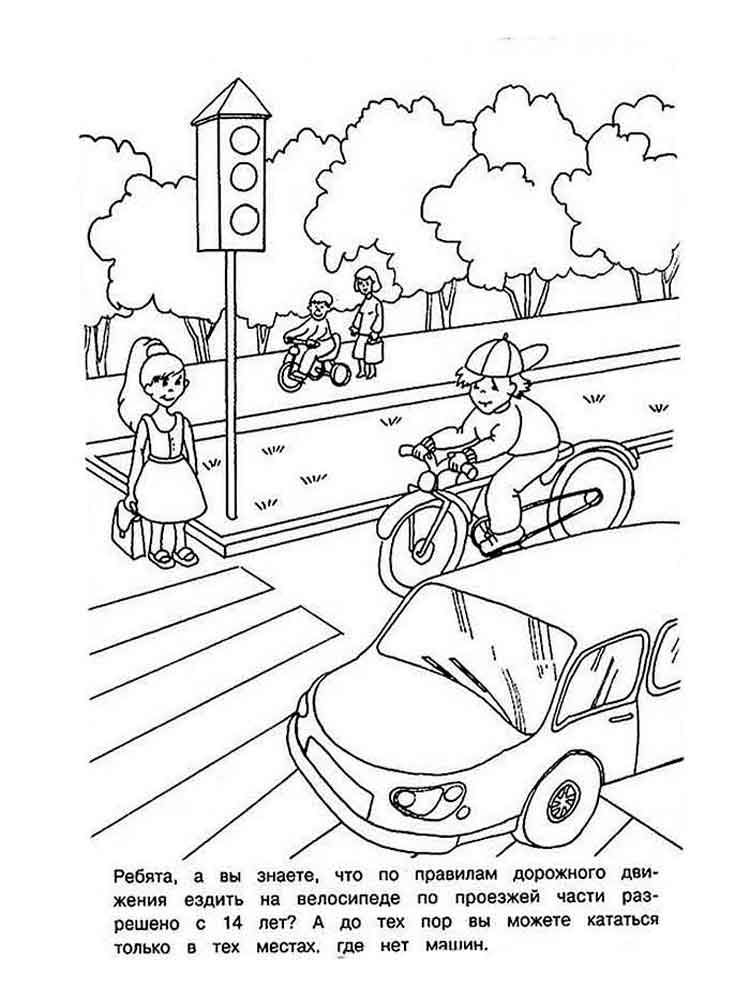 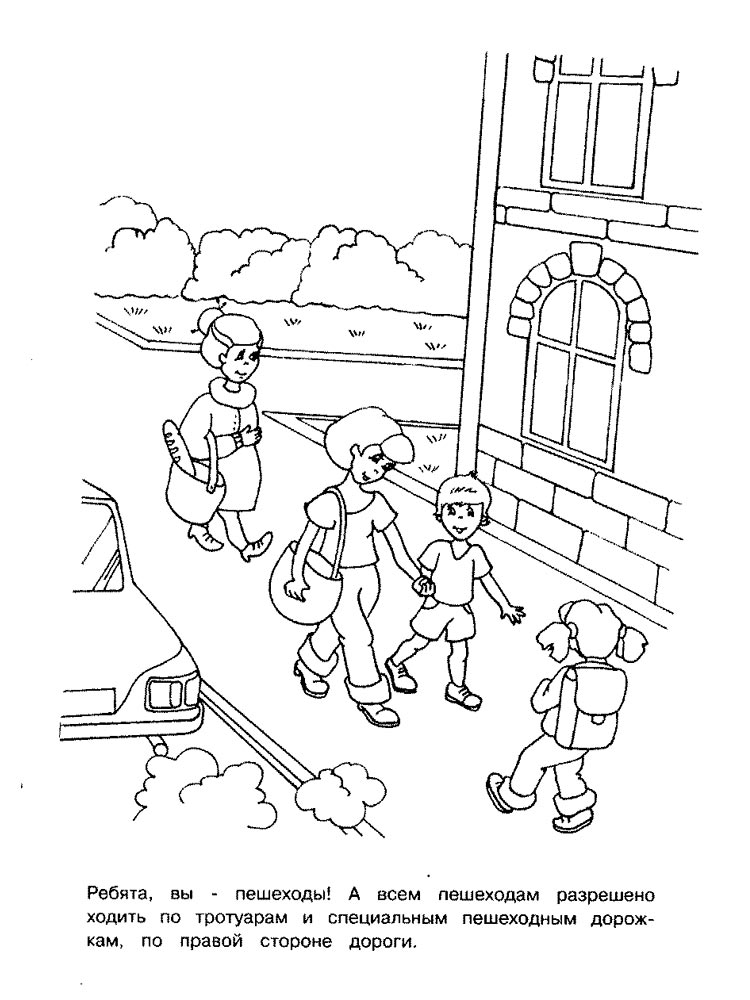 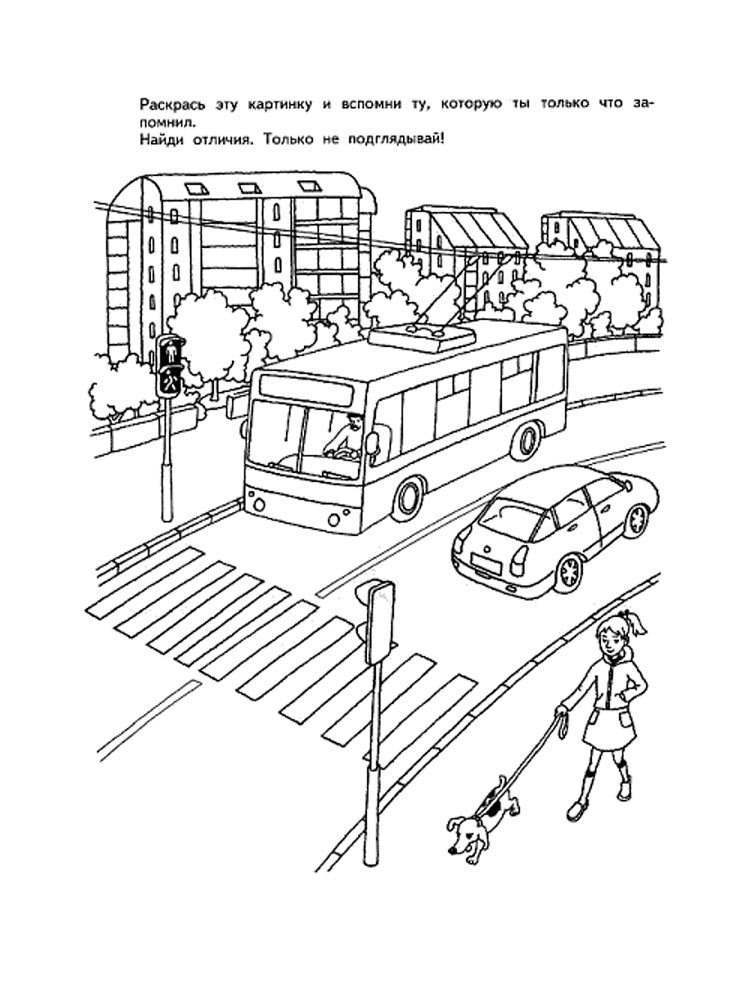 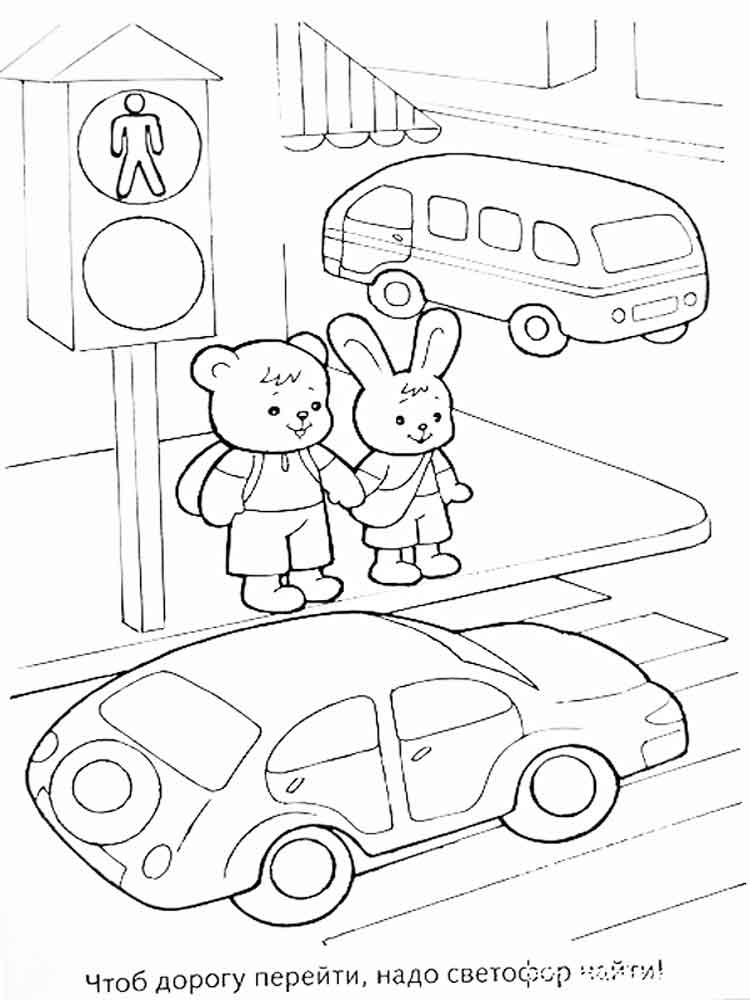 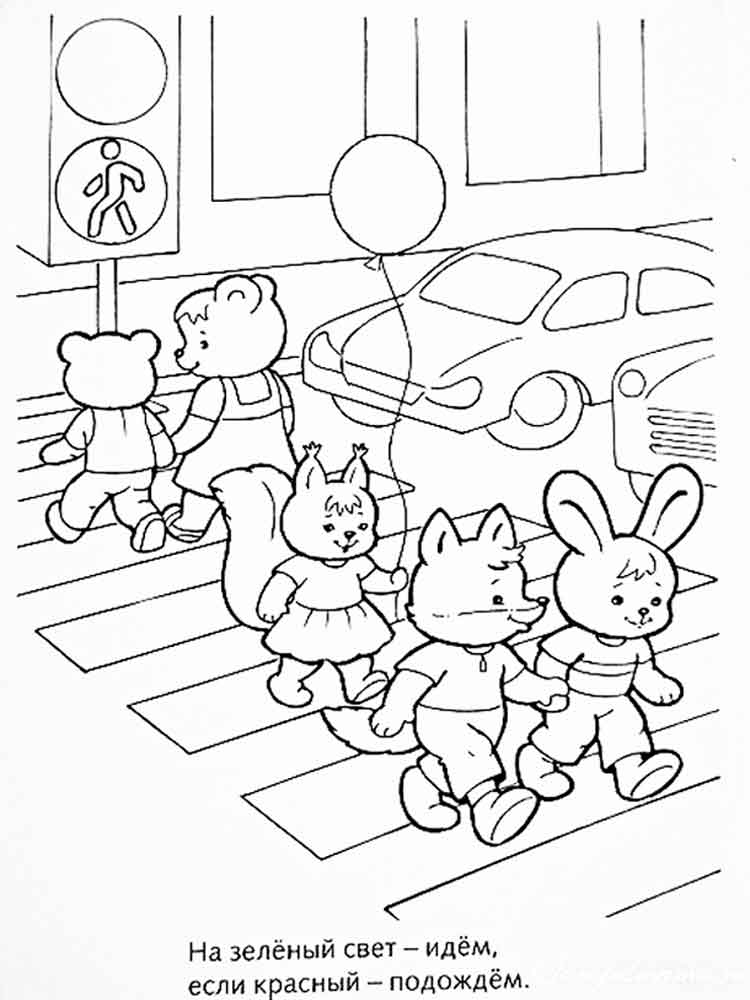 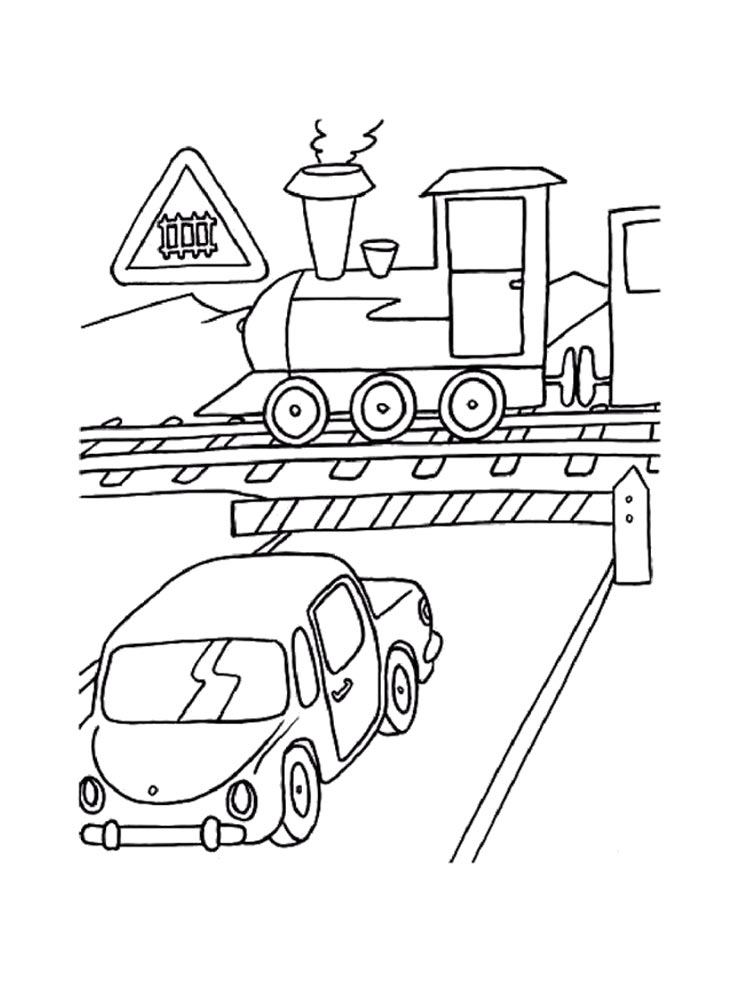 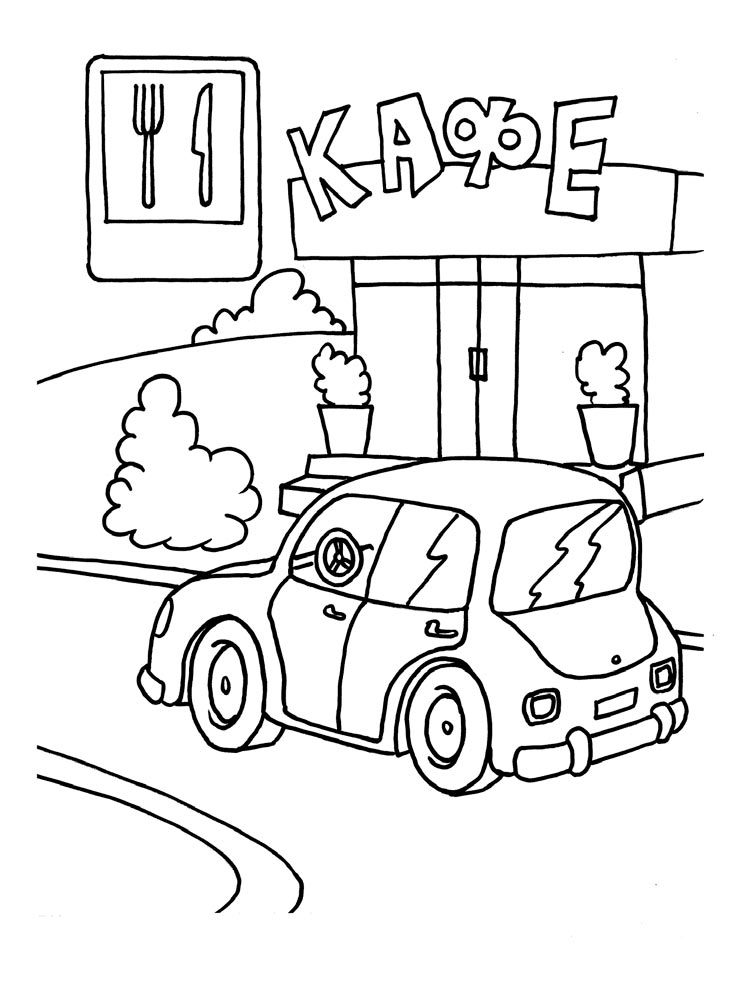 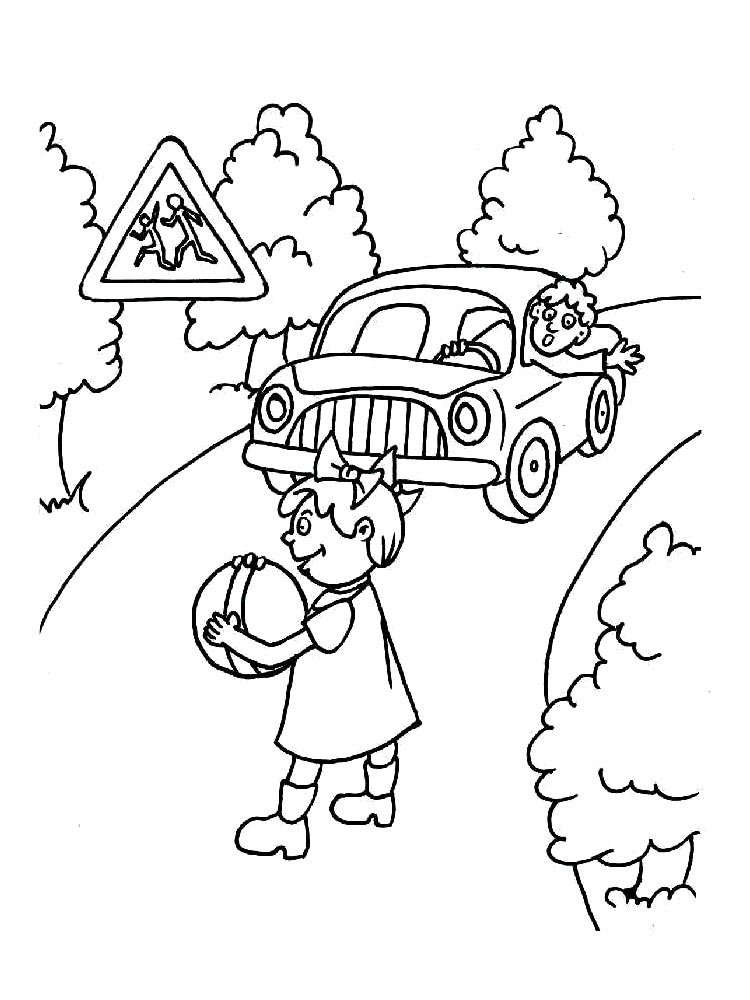 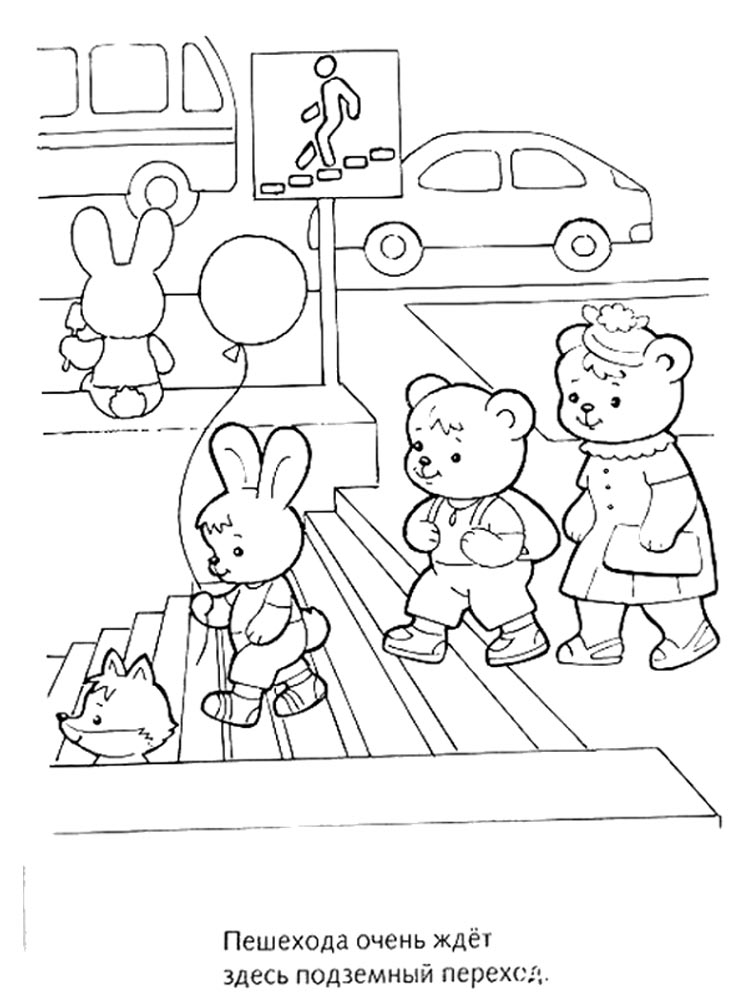 